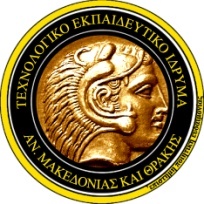 ΑΡ. ΠΡΩΤ. …………………………ΗΜΕΡΟΜΗΝΙΑ …………………...Προς:Τ.Ε.Ι. Α.Μ.Θ.Σ.ΤΕ.Φ.Γραμματεία του Τμήματος Μηχανικών Τεχνολογίας Πετρελαίου & Φυσικού Αερίου Τ.Ε. και Μηχανολόγων Μηχανικών Τ.Ε.Θέμα:  «Κατοχύρωση βαθμολογίας μαθήματος από κατάταξη»Όπως προκύπτει από την αρ. πρωτ. …………………………….. αναλυτική βαθμολογία, το μάθημα …………………..…………….......................…….. του Τμήματος ..………………………….……………………………, που διδάχθηκε ο φοιτητής.………….…..……………………….. (ΑΕΜ…….…) καλύπτει την ύλη του μαθήματος (Θεωρίας ή/και Εργαστηρίου) …………………...……………….……………………………… του τυπικού προγράμματος σπουδών του Τμήματος Μηχανικών Τεχνολογίας Πετρελαίου & Φυσικού Αερίου Τ.Ε. και Μηχανολόγων Μηχανικών Τ.Ε..Ο υπεύθυνος του μαθήματοςΥπογραφήΟνοματεπώνυμο